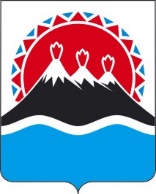 ПРОЕКТ П О С Т А Н О В Л Е Н И ЕРЕГИОНАЛЬНОЙ СЛУЖБЫ ПО ТАРИФАМ И ЦЕНАМ  КАМЧАТСКОГО КРАЯ                   г. Петропавловск-КамчатскийВ соответствии с Федеральным законом от 07.12.2011 № 416-ФЗ «О водо-снабжении и водоотведении», постановлением Правительства Российской Федерации от 13.05.2013 № 406 «О государственном регулировании тарифов в сфере водоснабжения и водоотведения», приказом ФСТ России от 27.12.2013 № 1746-э «Об утверждении Методических указаний по расчету регулируемых тарифов в сфере водоснабжения и водоотведения», Законом Камчатского края от 24.11.2020 № 521 «О краевом бюджете на 2021 год и на плановый период 2022 и 2023 годов», постановлением Правительства Камчатского края от 19.12.2008 № 424-П «Об утверждении Положения о Региональной службе по тарифам и ценам Камчатского края», протоколом Правления Региональной службы по тарифам и ценам Камчатского края от 06.10.2021 № ххПОСТАНОВЛЯЮ:1. Внести в приложения 1, 3, 5, 6 к постановлению Региональной службы по тарифам и ценам Камчатского края от 16.12.2020 № 347 «Об утверждении тарифов на питьевую воду (питьевое водоснабжение) и водоотведение ФГБУ «Центральное жилищно-коммунальное управление» Министерства обороны Российской Федерации потребителям Пионерского сельского поселения Елизовского муниципального района Камчатского края на 2021-2025 годы» изменения, изложив их в редакции согласно приложениям 1, 2, 3, 4 к настоящему постановлению.2. Настоящее постановление вступает в силу через десять дней после дня его официального опубликования.Приложение 1к постановлению Региональной службыпо тарифам и ценам Камчатского края от 06.10.2021 № ххх«Приложение 1к постановлению Региональной службы по тарифам и ценам Камчатского краяот 16.12.2020 № 347Производственная программа 
ФГБУ «ЦЖКУ» Минобороны России 
в сфере холодного водоснабжения в Пионерском сельском поселении Елизовского муниципального района Камчатского края на 2021-2025 годы      Раздел 1. Паспорт производственной программы Раздел 2. Планируемый объем подачи питьевого водоснабженияРаздел 3. Перечень плановых мероприятий по повышению эффективности деятельности организации коммунального комплекса Раздел 4. Объем финансовых потребностей, необходимых для реализации производственной программы в сфере питьевого водоснабженияРаздел 5. График реализации мероприятий производственной программы в сфере питьевого водоснабженияРаздел 6. Показатели надежности, качества и энергетической эффективности объектов  централизованных систем водоснабженияПриложение 2к постановлению Региональной службы по тарифам и ценам Камчатского края от 06.10.2021 № ххх«Приложение 3к постановлению Региональной службы по тарифам и ценам Камчатского края от 16.12.2020 № 347Производственная программа 
ФГБУ «ЦЖКУ» Минобороны России в сфере водоотведения 
в Пионерском сельском поселении Елизовского муниципального района Камчатского края на 2021-2025 годы     Раздел 1. Паспорт производственной программы Раздел 2. Планируемый объем принимаемых сточных водРаздел 3. Перечень плановых мероприятий по повышению эффективности деятельности организации коммунального комплекса Раздел 4. Объем финансовых потребностей, необходимых для реализации производственной программы в сфере водоотведенияРаздел 5. График реализации мероприятий производственной программы в сфере 
водоотведенияРаздел 6. Показатели надежности, качества и энергетической эффективности объектов централизованных систем водоотведенияПриложение 3к постановлению Региональной службы по тарифам и ценам Камчатского края от 06.10.2021 № ххх«Приложение 5к постановлению Региональной службы по тарифам и ценам Камчатского края от 16.12.2020 № 347Тарифы на питьевую воду (питьевое водоснабжение) ФГБУ «ЦЖКУ» Минобороны России потребителям Пионерского сельского поселения Елизовского муниципального района Камчатского края на 2021-2025 годы	1. Экономически обоснованные тарифы для потребителей Льготные тарифы для населения и исполнителей коммунальных услуг для населения (с НДС)Приложение 3к постановлению Региональной службы по тарифам и ценам Камчатского края от 06.10.2021 № ххх«Приложение 6к постановлению Региональной службыпо тарифам и ценам Камчатского края от 16.12.2020 № 347Тарифы на водоотведение ФГБУ «ЦЖКУ» Минобороны России потребителям Пионерского сельского поселения Елизовского муниципального района Камчатского края на 2021-2025 годы	1. Экономически обоснованные тарифы для потребителей Льготные тарифы для населения и исполнителей коммунальных услуг для населения (с НДС)».[Дата регистрации]№[Номер документа]О внесении изменений в приложения к постановлению Региональной службы по тарифам и ценам Камчатского края от 16.12.2020 № 347 «Об утверждении тарифов на питьевую воду (питьевое водоснабжение) и водоотведение ФГБУ «Центральное жилищно-коммунальное управление» Министерства обороны Российской Федерации потребителям Пионерского сельского поселения Елизовского муниципального района Камчатского края на 2021-2025 годы»Временно исполняющий обязанности руководителя[горизонтальный штамп подписи 1]В.А. Губинский№ п/пРегулируемая организация, в отношении которой разработана производственная программаУполномоченного органа, утверждающий производственную программуПериод реализации производственной программы1.Наименование полное / сокращенноеФГБУ "Центральное жилищно-коммунальное управление" Министерства обороны Российской Федерации / ФГБУ "ЦЖКУ" Минобороны РоссииРегиональная служба по тарифам и ценам Камчатского края2021-2025 годы2.Юридический адрес/фактический адресул. Спартаковская, д. 2Б., г. Москва, 105005 / ул. Спартаковская, д. 2Б., г. Москва-175, 105175Ленинградская ул., 118, г.Петропавловск-Камчатский, 6830032021-2025 годыN
п/пПоказатели           
производственной программыЕдиницы
измерения20212022202320242025123456781. Объем реализации услуг, в том числе по потребителям:  тыс. м32,1482,1482,1482,1482,1481.1- населению                  тыс. м31,1831,1831,1831,1831,1831.2- бюджетным потребителям     тыс. м30,0000,0000,0000,0000,0001.3- прочим потребителям        тыс. м30,3090,3090,3090,3090,3091.4- производственные нуждытыс. м30,6560,6560,6560,6560,656N  
п/пНаименование 
мероприятияСрок реализации мероприятийФинансовые  
потребности 
на реализацию
мероприятий, 
тыс. руб.Ожидаемый эффектОжидаемый эффектN  
п/пНаименование 
мероприятияСрок реализации мероприятийФинансовые  
потребности 
на реализацию
мероприятий, 
тыс. руб.наименование 
показателятыс. руб./%123456Мероприятия1. Текущий ремонт и техническое обслуживание объектов централизованных систем водоснабжения либо объектов, входящих в состав таких систем2021 год-Обеспечение бесперебойной работы объектов водоснабжения, качественного предоставления услуг1. Текущий ремонт и техническое обслуживание объектов централизованных систем водоснабжения либо объектов, входящих в состав таких систем2022 год-Обеспечение бесперебойной работы объектов водоснабжения, качественного предоставления услуг1. Текущий ремонт и техническое обслуживание объектов централизованных систем водоснабжения либо объектов, входящих в состав таких систем2023 год-Обеспечение бесперебойной работы объектов водоснабжения, качественного предоставления услуг1. Текущий ремонт и техническое обслуживание объектов централизованных систем водоснабжения либо объектов, входящих в состав таких систем2024 год-Обеспечение бесперебойной работы объектов водоснабжения, качественного предоставления услуг1. Текущий ремонт и техническое обслуживание объектов централизованных систем водоснабжения либо объектов, входящих в состав таких систем2025 год-Обеспечение бесперебойной работы объектов водоснабжения, качественного предоставления услугИтого:        -N  
п/пПоказателиГодтыс. руб.12341.Необходимая валовая выручка2021136,5862.Необходимая валовая выручка2022148,7963.Необходимая валовая выручка2023146,9184.Необходимая валовая выручка2024152,1335.Необходимая валовая выручка2025157,635Nп/пНаименование мероприятияГодСрок выполнения мероприятий производственной программы (тыс. руб.)Срок выполнения мероприятий производственной программы (тыс. руб.)Срок выполнения мероприятий производственной программы (тыс. руб.)Срок выполнения мероприятий производственной программы (тыс. руб.)Nп/пНаименование мероприятияГод1 квартал2 квартал3 квартал4 квартал.12345671.Ремонтные расходы объектов централизованных систем водоснабжения либо объектов, входящих в состав таких систем2021----1.Ремонтные расходы объектов централизованных систем водоснабжения либо объектов, входящих в состав таких систем2022----1.Ремонтные расходы объектов централизованных систем водоснабжения либо объектов, входящих в состав таких систем2023----1.Ремонтные расходы объектов централизованных систем водоснабжения либо объектов, входящих в состав таких систем2024----1.Ремонтные расходы объектов централизованных систем водоснабжения либо объектов, входящих в состав таких систем2025----N  
п/пНаименование показателяДанные, используемые для установления показателяЕд. 
измерения2021202220232024202512341.Показатели качества водыдоля проб питьевой воды, подаваемой с источников водоснабжения, водопроводных станций или иных объектов в распределительную водопроводную сеть, не соответствующих установленным требованиям, в общем объеме проб%-----1.Показатели качества водыдоля проб питьевой воды в распределительной водопроводной сети, не соответствующих установленным требованиям, в общем объеме проб%-----2.Показатели надежности и бесперебойности водоснабжения количество перерывов в подаче воды, зафиксированных в местах исполнения обязательств, возникших в результате аварий, повреждений и иных технологических нарушений, в расчете на протяженность сети в годед./км-----3.Показатели энергетической эффек-тивностидоля потерь воды в централизованных системах водоснабжения при транспортировке в общем объеме воды, поданной в сеть%1,991,991,991,991,993.Показатели энергетической эффек-тивностиудельный расход тепловой энергии на подогрев горячей воды Гкал/ куб. м-----3.Показатели энергетической эффек-тивностиудельный расход электрической энергии для подготовки питьевой воды, на единицу объема воды, отпускаемой в сетькВтч/ куб. м-----3.Показатели энергетической эффек-тивностиудельный расход электрической энергии для транспортировки питьевой воды, на единицу объема транспортируемой водыкВтч/ куб. м4,0104,0104,0104,0104,010№ п/пРегулируемая организация, в отношении которой разработана производственная программаУполномоченного органа, утверждающий производственную программуПериод реализации производственной программы1.Наименование полное / сокращенноеФГБУ "Центральное жилищно-коммунальное управление" Министерства обороны Российской Федерации / ФГБУ "ЦЖКУ" Минобороны РоссииРегиональная служба по тарифам и ценам Камчатского края2021-2025 годы2.Юридический адрес/фактический адресул. Спартаковская, д. 2Б., г. Москва, 105005 / ул. Спартаковская, д. 2Б., г. Москва-175, 105175Ленинградская ул., 118, г.Петропавловск-Камчатский, 6830032021-2025 годыN
п/пПоказатели           
производственной программыЕдиницы
измерения20212022202320242025123456781. Объем реализации услуг, в том числе по потребителям:  тыс. м32,1442,1442,1442,1442,1441.1- населению                  тыс. м32,0452,0452,0452,0452,0451.2- бюджетным потребителям     тыс. м30,0000,0000,0000,0000,0001.3- прочим потребителям        тыс. м30,0990,0990,0990,0990,0991.4- производственные нуждытыс. м30,0000,0000,0000,0000,000N  
п/пНаименование 
мероприятияСрок реализации мероприятийФинансовые  
потребности 
на реализацию
мероприятий, 
тыс. руб.Ожидаемый эффектОжидаемый эффектN  
п/пНаименование 
мероприятияСрок реализации мероприятийФинансовые  
потребности 
на реализацию
мероприятий, 
тыс. руб.наименование 
показателятыс. руб./%123456Мероприятия1.Текущий ремонт и техническое обслуживание объектов централизованных систем водоотведения либо объектов, входящих в состав таких систем2021 год22,518Обеспечение бесперебойной работы объектов водоотведения, качественного предоставления услуг1.Текущий ремонт и техническое обслуживание объектов централизованных систем водоотведения либо объектов, входящих в состав таких систем2022 год23,162Обеспечение бесперебойной работы объектов водоотведения, качественного предоставления услуг1.Текущий ремонт и техническое обслуживание объектов централизованных систем водоотведения либо объектов, входящих в состав таких систем2023 год23,848Обеспечение бесперебойной работы объектов водоотведения, качественного предоставления услуг1.Текущий ремонт и техническое обслуживание объектов централизованных систем водоотведения либо объектов, входящих в состав таких систем2024 год24,554Обеспечение бесперебойной работы объектов водоотведения, качественного предоставления услуг1.Текущий ремонт и техническое обслуживание объектов централизованных систем водоотведения либо объектов, входящих в состав таких систем2025 год25,281Обеспечение бесперебойной работы объектов водоотведения, качественного предоставления услугИтого:        119,362N  
п/пПоказателиГодтыс. руб.12341.Необходимая валовая выручка202157,6802.Необходимая валовая выручка202262,3863.Необходимая валовая выручка202361,4324.Необходимая валовая выручка202463,3635.Необходимая валовая выручка202564,321Nп/пНаименование мероприятияГодСрок выполнения мероприятий производственной программы (тыс. руб.)Срок выполнения мероприятий производственной программы (тыс. руб.)Срок выполнения мероприятий производственной программы (тыс. руб.)Срок выполнения мероприятий производственной программы (тыс. руб.)Nп/пНаименование мероприятияГод1 квартал2 квартал3 квартал4 квартал.12345671.Ремонтные расходы объектов централизованных систем водоснабжения либо объектов, входящих в состав таких систем20215,6305,6305,6305,6301.Ремонтные расходы объектов централизованных систем водоснабжения либо объектов, входящих в состав таких систем20225,7915,7915,7915,7911.Ремонтные расходы объектов централизованных систем водоснабжения либо объектов, входящих в состав таких систем20235,9625,9625,9625,9621.Ремонтные расходы объектов централизованных систем водоснабжения либо объектов, входящих в состав таких систем20246,1386,1386,1386,1381.Ремонтные расходы объектов централизованных систем водоснабжения либо объектов, входящих в состав таких систем20256,3206,3206,3206,320N  
п/пНаименование показателяДанные, используемые для установления показателяЕд. 
измерения202120222023202420251234567891.Показатели надежности и бесперебойности
водоотведенияколичество аварий и засоров в расчете на протяженность канализационной сети в годед./км-----2.Показатели очистки 
сточных воддоля сточных вод, не подвергающихся очистке, в общем объеме, сбрасываемых в централизованные системы водоотведения%-----2.Показатели очистки 
сточных воддоля поверхностных сточных вод, не подвергающихся очистке, в общем объеме, сбрасываемых в централизованную систему водоотведения%-----2.Показатели очистки 
сточных воддоля проб сточных вод, не соответствующих установленным нормативам допустимых сбросов, лимитам на сбросы, рассчитанная применительно к видам централизованных систем водоотведения раздельно по видам систем канализации%-----3.Показатели 
энергетической 
эффективностиудельный расход электрической энергии для очистки сточных вод, на единицу объема очищаемых сточных водкВтч/ куб. м-----3.Показатели 
энергетической 
эффективностиудельный расход электрической энергии для транспортировки сточных вод, на единицу объема транспортируемых сточных водкВтч/ куб. м-----№ п/пНаименование 
регулируемой 
организацииГод (период) Тарифы на питьевую воду (питьевое водоснабжение), руб./куб.мТарифы на питьевую воду (питьевое водоснабжение), руб./куб.м№ п/пНаименование 
регулируемой 
организацииГод (период) без НДСс НДС1.ФГБУ «ЦЖКУ» Минобороны России  01.01.2021-30.06.202162,3074,761.ФГБУ «ЦЖКУ» Минобороны России  01.07.2021-31.12.202165,0878,102.ФГБУ «ЦЖКУ» Минобороны России  01.01.2022-30.06.202265,0878,102.ФГБУ «ЦЖКУ» Минобороны России  01.07.2022-31.12.202269,9783,973.ФГБУ «ЦЖКУ» Минобороны России  01.01.2023-30.06.202369,9783,973.ФГБУ «ЦЖКУ» Минобороны России  01.07.2023-31.12.202372,4886,974.ФГБУ «ЦЖКУ» Минобороны России  01.01.2024-30.06.202472,4886,974.ФГБУ «ЦЖКУ» Минобороны России  01.07.2024-31.12.202475,0390,035.ФГБУ «ЦЖКУ» Минобороны России  01.01.2025-30.06.202575,0390,035.ФГБУ «ЦЖКУ» Минобороны России  01.07.2025-31.12.202577,8293,39№ п/пНаименование 
регулируемой 
организацииГод (период) Тарифы на питьевую воду (питьевое водоснабжение), руб./куб.м1.ФГБУ «ЦЖКУ» Минобороны России  01.01.2021-30.06.202127,001.ФГБУ «ЦЖКУ» Минобороны России  01.07.2021-31.12.202127,00№ п/пНаименование 
регулируемой 
организацииГод (период) Тарифы на водоотведение,руб./куб.мТарифы на водоотведение,руб./куб.м№ п/пНаименование 
регулируемой 
организацииГод (период) без НДСс НДС1.ФГБУ «ЦЖКУ» Минобороны России  01.01.2021-30.06.202126,3731,641.ФГБУ «ЦЖКУ» Минобороны России  01.07.2021-31.12.202127,4432,932.ФГБУ «ЦЖКУ» Минобороны России  01.01.2022-30.06.202227,4432,932.ФГБУ «ЦЖКУ» Минобороны России  01.07.2022-31.12.202229,2235,073.ФГБУ «ЦЖКУ» Минобороны России  01.01.2023-30.06.202329,2235,073.ФГБУ «ЦЖКУ» Минобороны России  01.07.2023-31.12.202330,3836,454.ФГБУ «ЦЖКУ» Минобороны России  01.01.2024-30.06.202430,3836,454.ФГБУ «ЦЖКУ» Минобороны России  01.07.2024-31.12.202431,1037,325.ФГБУ «ЦЖКУ» Минобороны России  01.01.2025-30.06.202531,1037,325.ФГБУ «ЦЖКУ» Минобороны России  01.07.2025-31.12.202531,3037,56№ п/пНаименование 
регулируемой 
организацииГод (период) Тарифы на водоотведение, руб./куб.м1.ФГБУ «ЦЖКУ» Минобороны России  01.01.2021-30.06.2021-1.ФГБУ «ЦЖКУ» Минобороны России  01.07.2021-31.12.202131,64